St. Joseph’s College (Autonomous), Bangalore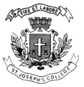 II Semester Examination, April 2017M.Sc Computer ScienceMCS 8415: Software Project ManagementTime 2.5 Hrs						 		Max Marks 70                                           This paper contains 1 printed pages and 1 partPART-AAnswer any SEVEN questions						  10 x7 = 70Define the terms project, management. Explain the distinguishable characteristics of a project.Explain the steps involved in ”Identify project products and activities”.Write a detailed note on extreme programming.Explain any two effort estimation techniques in detail.Explain in detail about the forward pass in critical path approach used project activity planning.Write a detailed note on risk planning.Write a note on decision making with a mention of topics like group decision making, obstacles to good group decision making.Write in detail about Taylorist model, Maslow’s hierarchy of needs.Write a note on BS EN ISO 9001:2000 quality management systems`CS-8415-A-17